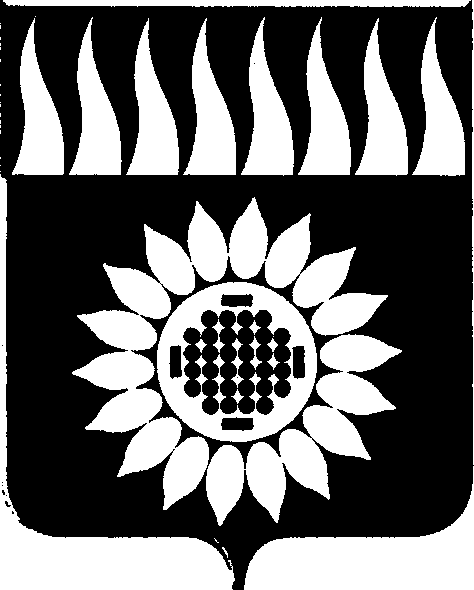 ГОРОДСКОЙ ОКРУГ ЗАРЕЧНЫЙД У М Ашестой  созыв____________________________________________________________ПЯТЬДЕСЯТ ВОСЬМОЕ ОЧЕРЕДНОЕ ЗАСЕДАНИЕР Е Ш Е Н И Е31.10.2019г. № 109-РО внесении изменений в Регламент Думы городского округа Заречный             В целях упорядочения работы Думы, а также приведения ее в соответствие со сложившейся практикой работы, на основании ст. 45 Устава городского округа Заречный         Дума решила:              1. Внести в Регламент Думы городского округа Заречный, утвержденный решением Думы от 25.08.2016 № 110-Р (с изменениями от 24.11.2016 № 56-Р, от 20.03.2018 № 33-Р, от 28.02.2019 № 19-Р), следующие изменения:      1.1. пункт 9 статьи 2 дополнить в конце абзацем следующего содержания:«В случае проведении внеочередного заседания Думы предварительное рассмотрение внесенных в повестку вопросов на заседаниях депутатских комиссий не требуется, за исключением случаев, предусмотренных бюджетным законодательством.»;      1.2. пункт 17 ст. 4 после дефиса «- Глава городского округа, его заместители, управляющий делами администрации, руководители и представители структурных подразделений администрации городского округа» дополнить дефисом «- председатель контрольно-счетной палаты городского округа»;       1.3. пункт 59 ст. 13 после дефиса «- Глава городского округа;» дополнить дефисом «- председатель контрольно-счетной палаты городского округа;»      1.4. пункт 60 статьи 13 слова «в срок до 10 рабочих дней» заменить словами  «не позднее 5 рабочих дней»;       1.5. пункт 61 статьи 13 слова «в срок до 10 рабочих дней» заменить словами  «не позднее 5 рабочих дней»;   1.6.  пункт 158 ст. 26 дополнить абзацем вторым следующего содержания:«Председательствует на заседании депутатской комиссии председатель комиссии, в его отсутствие – заместитель председателя комиссии. В случае если отсутствуют председатель комиссии и его заместитель, то большинством голосов от присутствующих членов комиссии избирается председательствующий на заседании комиссии.» далее – по тексту.1.7. пункт 159 ст. 26 изложить в следующей редакции:«159. В заседаниях комиссий могут принимать участие с правом совещательного голоса депутаты, не входящие в их состав. Комиссии осуществляют свою деятельность на принципах свободы обсуждения и гласности.».Председатель Думы городского округа                                           А.А. КузнецовГлава городского округа                                                                       А.В. Захарцев